Trace une ligne de probabilité. Inclus des termes repères, 
des fractions, des nombres décimaux et/ou des pourcentages. 
Place chaque résultat sur la ligne.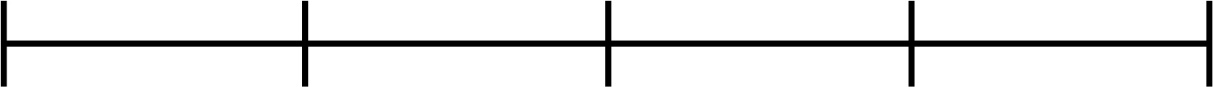 Partie BUtilise la ligne de probabilité de la partie A. 
Fais des prédictions sur les résultats obtenus en faisant tourner 
le pointeur 100 fois.Un élève a mené cette expérience 100 fois. Comment tes prédictions se comparent-elles à ces résultats ? Représente les résultats de l’élève sur une autre ligne de probabilité. Compare les lignes de probabilité. Que remarques-tu ? Pourquoi ?Partie ALe pointeur de la roue est lancé. Détermine la probabilité de chaque résultat.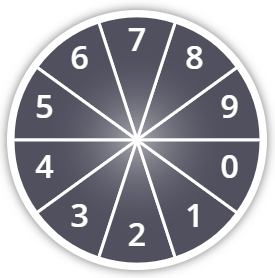 ÉvénementTerme de la probabilitéFractionNombre décimalPourcentageNombre impair12Nombre entre 4 et 9Nombre plus petit que 3Nombre plus petit que 10ÉvénementPrédictionNombre impair12    Nombre entre 4 et 9Nombre plus petit que 3Nombre plus petit que 10ÉvénementRésultatsNombre impair65120Nombre entre 4 et 926Nombre plus petit que 321Nombre plus petit que 10100